DINARA   SULTANOVA

Personal Information: Female. 28 years old 
E-mail: karkaman88@gmail.com
Date of Birth: May 23, 1988 
Marital Status: single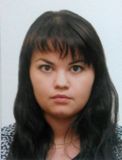 To obtain a job at such a reputable company in an environment that will challenge me further, while allowing my experience, skills and qualifications to contribute to the continued growth and success of the organization.
2008– 2013
Kazan Federal University
Speciality: Specialist in Social and Cultural Service and Tourism

2003- 2008
Tuimazy Teacher Training College 
Speciality: Teacher of Foreign Languages

 08.2015 – 10.2016Natalie Tours LLC" (tour operator) Kazan, Republic of TatarstanPosition: visa and marketing managerActivities and Responsibilities: applying for visas to Europe and UAE;promoting the products of company, monitoring tour operators' prices and offers08.2014 – 08.2015   Kaleidoscop LLC” (travel and marketing agency)Tuimazy, Republic of Bashkhortostan
Position: tourism and marketing manager.
Activities and Responsibilities: functioned in various aspects of travel sales as a travel consultant, salesperson and effective mediator between customer and travel/hospitality services; sold the advertise on the local TV and radio channels to organisations by phone calling and      e-mailing.
04.2012 – 03.2014Intourcentre LLC” (travel agency) Kazan, Republic of Tatarstan
Position: tourism and visa manager.Activities and Responsibilities: functioned in various aspects of travel sales as a travel consultant, salesperson and effective mediator between customer and travel/hospitality services;applying for visas to Europe and UAE

Computer Skills: JD Edwards Enterprise One, MS Word, Excel, PowerPoint, Visual Basic
Languages: Basic Russian, Fluent in English (Reading and writing).
Additional information: driving license “B”.
SOFT SKILLS: Communication, Team-Building, Organizational skills, Management, problem solving sociability, sense of duty, multi-tasking, responsibility, work capability, learning ability.
Interests: Travelling, communicating with people, sports.

Why I would make a good employee for work                                                                                           I’m a hardworking, reliable and purposeful person. Working in the team, always help others if they ask me to. I always avoid conflicts and try to find some compromise with people I’m working with, because I am friendly person. I have a great enthusiasm to learn more, get new knowledge and skills. Also I am very responsible person; I’ll try my best to carry out the task. Available upon requestOBJECTIVEEDUCATIONEXPERIENCERELEVANT SKILLSINTERESTS AND HOBBIESREFERENCES